2019—2020学年春季学期网络通识课上课指南网络通识课程指的是教务系统中面向2019级本科学生开放的自然科学类网络课程，属于通识选修课，课程名称为“人工智能”“物理与人类文明”“数学文化”“化学与人类”。网络通识课为在线学习以及在线考试，校内选课系统中的上课时间、地点为虚拟信息，以此通知为准。一、学习通知1.修习要求：形式：在线网络学习；网络课程网址进行学习与移动端超星学习通相结合；学生修习进度低于100%，无法参加考试，及时提交每次课程作业。2.时间要求：学习时间：2020年2月13日00:00-2020年5月31日23:59:59考试时间：2020年6月1日00:00-2020年6月9日23:59:59完成学习任务的100%即可参加考试，课程整体成绩，查看课程信息。形式：在线考试，网页端学习平台与移动端超星学习通（请同学们提前下载）两种方式，移动端：手机号注册并认证学号即可在课程中看到选学的课程。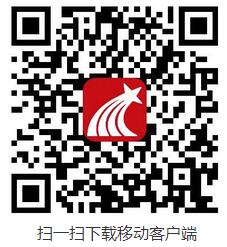 二、网络选修课登录学习步骤 1.您选修的网络通识课课程是通过网站在线进行学习，访问地址为：http://		shzfxy.fanya.chaoxing.com，首次选课学生请使用您的学号进行登录，默认密码为: 123456以前选过课的学生登录密码还是自己原来修改过的密码。   2.本学期网络通识课课程的学习起止日期为2020年2月13日至2020年5月31日， 必须在此日期区间内完成课程的相关任务，任务包括完成在线观看视频、课堂测验和在线考试等（详细分值比例请见登录学习空间首页右上方【进度】里权重的比例 ）   3.首次登录学习的同学，请在个人信息管理中及时填写您的正确的联系电话和邮箱，以便学校及时通知您相关学习和考试事宜，以免耽误您的学习计划；   4.二次学习无法登录或忘记密码的学生可使用手机号码或邮箱找回密码，也可通过网站“客服”及客服电话400-902-0966获得帮助；（没有在教务系统选课的学生无法登录学习）   5.诚信学习：平台对学生的学习行为是有监控的，不诚信学生的成绩将会被清0，并通报学校，计入学习档案。希望各位同学诚信学习，不要投机取巧。   6.学习期间如有平台使用方面的疑问可点击【客服】咨询，客服部咨询热线：400-902-0966